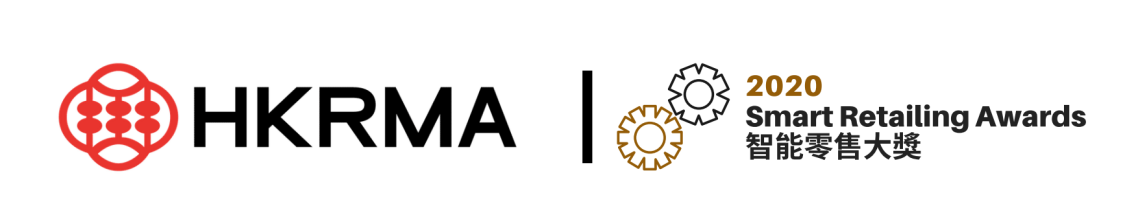  Deadline截至日期: 30-09-2020   Email to sta@hkrma.org Deadline截至日期: 30-09-2020   Email to sta@hkrma.org Deadline截至日期: 30-09-2020   Email to sta@hkrma.org2020 Retail Anti-Pandemic Award2020 零售抗逆大獎Proposal計劃書2020 Retail Anti-Pandemic Award2020 零售抗逆大獎Proposal計劃書2020 Retail Anti-Pandemic Award2020 零售抗逆大獎Proposal計劃書Please complete the following parts ALL in ENGLISH or ALL in Chinese and put ✓where appropriate. 請以全英文 或全中文完成以下各部份及在適當位置填上✓。Please complete the following parts ALL in ENGLISH or ALL in Chinese and put ✓where appropriate. 請以全英文 或全中文完成以下各部份及在適當位置填上✓。Please complete the following parts ALL in ENGLISH or ALL in Chinese and put ✓where appropriate. 請以全英文 或全中文完成以下各部份及在適當位置填上✓。Company Information 公司資料Company Information 公司資料Company Information 公司資料Company Name公司名稱(English)Company Name公司名稱(中文)Retail Category零售業務類別Please briefly describe the nature of business and missions of your company in ENGLISH (no more than 100 words):請簡述公司業務和服務理念（不多於100字）：Please briefly describe the nature of business and missions of your company in ENGLISH (no more than 100 words):請簡述公司業務和服務理念（不多於100字）：Please briefly describe the nature of business and missions of your company in ENGLISH (no more than 100 words):請簡述公司業務和服務理念（不多於100字）：Theme of the Campaign 參賽項目主題 (Not more than 10 words不多於10字)Theme of the Campaign 參賽項目主題 (Not more than 10 words不多於10字)Theme of the Campaign 參賽項目主題 (Not more than 10 words不多於10字)Please provide theme of the campaign. 參賽項目主題。Please provide theme of the campaign. 參賽項目主題。Theme of the Campaign參賽項目主題Introduction of the Campaign (No more than 150 words) 簡介 (不多於150字)Introduction of the Campaign (No more than 150 words) 簡介 (不多於150字)Introduction of the Campaign (No more than 150 words) 簡介 (不多於150字)Please specify the objective, target and key deliverables of your campaign.請說明參賽項目的目標、對象及重點內容。Overall Strategy (No more than 100 words for each criteria) 總體策略(每項不多於100字)Overall Strategy (No more than 100 words for each criteria) 總體策略(每項不多於100字)Overall Strategy (No more than 100 words for each criteria) 總體策略(每項不多於100字)Please elaborate ways to implement the campaign according to the judging criteria.請根據評審準則詳細說明項目的實施方式。Innovation創意Please specify the most distinctive, radical, innovative and creative areas of your campaign.請具體指出參賽項目中最具特色、革命性、創新和創意的範疇。Teamwork同心抗逆Please specify the support of different teams in order to have the campaign successfully rolled out.請具體說明項目執行期間不同崗位同事之通⼒合作、支援。Results抗逆效果Please illustrate the results and sustainability of the campaign (measurable data is required)請詳細說明項目之抗逆效果及其持續性。(須提供可量化之服務、銷售或其他數據)Other reference information 其他參考資料Other reference information 其他參考資料Other reference information 其他參考資料Please put ✓and provide related reference of your campaign (if applicable).請填上✓並提供參賽項目的相關參考資料（如適用）。